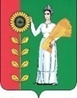 ПОСТАНОВЛЕНИЕАдминистрации сельского поселения Богородицкий  сельсоветДобринского муниципального района Липецкой области       17.11.2022                          ж/д ст.Плавица                                      №92О проведении месячника безопасности на водных объектах и о  мерахпо обеспечению безопасности   людей  на водных объектах в зимнийпериод  2022-2023годов.	В целях обеспечения безопасности людей, охраны  их жизни и здоровья  на водных объектах в зимний период 2022-2023 годов, руководствуясь Федеральными законами № 68-ФЗ от 21.12.1994 г. «О защите населения и территорий от чрезвычайных ситуаций природного и техногенного характера»,  № 131-ФЗ от 06.10.2003 г.  «Об общих  принципах организации местного  самоуправления  в  Российской  Федерации»,  Постановлением Липецкого областного Совета депутатов от 21.06.2007 г. № 305-пс «О Правилах охраны жизни людей на водных объектах Липецкой области», Постановлением администрации Добринского муниципального района от 14.11.2022 №1130,Уставом сельского поселения Богородицкий сельсовет администрация сельского поселения Богородицкий сельсовет П О С Т А Н О В Л Я Е Т: 1.  Провести месячник безопасности на водных объектах. 2.  Утвердить план мероприятий по обеспечению безопасности на водных объектах в зимний период 2022-2023 годов  (приложение 1). 3. Проинформировать население о правилах поведения на водоёмах в зимний период. 4.Установить вдоль берегов объектов аншлаги (специальные информационные знаки), запрещающие выход граждан на ледовое покрытие.5.Запретить повсеместно выход людей и выезд любых транспортных средств на лед водоемов, при условиях:- толщина льда – менее 10 см;- наличие слома припая льда (примерзший к берегу неподвижный лед), отрывов льда, отжимов льда от берега;- температура воздуха – выше 0 градусов, продолжительностью более 1 суток при критической (10 сантиметров) толщине льда;- интенсивное таяние снега;- видимость – менее 500 метров; - наличие метели.6.Настоящее постановление разместить на сайте администрации сельского поселения Богородицкий сельсовет.7.Контроль за исполнением настоящего постановления оставляю за собой.                   Глава сельского поселения                   Богородицкий сельсовет                                         А.И.ОвчинниковПриложение 1к постановлению администрации сельского поселения Богородицкий сельсовет                                                                                                                                 от     17.11.2022          № 92ПЛАНмероприятий по обеспечению безопасности людей на водных объектах в зимний период 2022-2023 годовПриложение 1к постановлению администрации сельского поселения Богородицкий сельсовет                                                                                                                                 от     17.11.2022          № 92Сведения  о местах  массового выхода людей на лед и ледовых переправах  на территории сельского поселения Богородицкий сельсовет Добринского муниципального района№п/пНаименование мероприятийДатавыполненияОтветственные за выполнение1Определить места, используемые для массового подледного лова рыбы.до 05.12.2022 г.Глава администрации сельского поселения2В рамках месячника безопасности на    водных объектах изготовить и выставить в местах несанкционированных ледовых переходов (переправ) запрещающие аншлаги с информацией: «Проход (переезд) по льду запрещен», в местах массовой рыбной ловли – «Осторожно! Тонкий лед».до 12.12.2022 г.Глава администрации сельского поселения3Обеспечить систематическое информирование населения о ледовой обстановке и правилах поведения на льдув период ледоставаГлава администрации сельского поселения4Распространение памяток жителям по правилам        поведения на льду и    обеспечению безопасности на водных    объектах   в осенне-зимний периодв период ледоставаНач. отдела  МП и делам ГО и ЧС, глава администрации сельского поселения№п/пМеста массового выхода                       людей на ледМеста массового выхода                       людей на ледЛедовые переправыЛедовые переправы№п/пВодный объектКоличество людейВодный объектНаселенный пункт1.2.итого